Сумська міська радаVІІІ СКЛИКАННЯ VI СЕСІЯРІШЕННЯвід 12 травня 2021 року № 920-МРм. СумиРозглянувши звернення громадян, розроблені та надані технічні документації із землеустрою щодо встановлення (відновлення) меж земельної ділянки в натурі (на місцевості), відповідно до статей 12, 40, 79-1, 116, 118, 120, 121, 122, частини чотирнадцятої статті 186 Земельного кодексу України, статті 55 Закону України «Про землеустрій», частини третьої статті 15 Закону України «Про доступ до публічної інформації», враховуючи протокол засідання постійної комісії з питань архітектури, містобудування, регулювання земельних відносин, природокористування та екології Сумської міської ради від 23.03.2021 № 14, керуючись пунктом 34 частини першої статті 26 Закону України «Про місцеве самоврядування в Україні», Сумська міська радаВИРІШИЛА:Затвердити технічні документації із землеустрою щодо встановлення (відновлення) меж земельної ділянки в натурі (на місцевості) та надати у власність земельні ділянки громадянам, які знаходяться у них в користуванні для будівництва і обслуговування житлового будинку, господарських будівель і споруд згідно з додатком.Сумський міський голова	 						О.М. ЛисенкоВиконавець: Михайлик Т.О.Додаток до рішення Сумської міської ради «Про надання у власність громадянам земельних ділянок, які знаходяться у них в користуванні»від 12 травня 2021 року № 920-МРСПИСОКгромадян, яким надаються у власність земельні ділянки для будівництва і обслуговування житлового будинку, господарських будівель і споруд за рахунок земель житлової та громадської забудови Сумської міської ради		Сумський міський голова	 	  												     О.М. ЛисенкоВиконавець: Михайлик Т.О.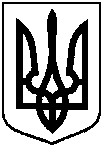 Про надання у власність громадянам земельних ділянок, які знаходяться у них в користуванні № з/пПрізвище, ім’я, по батькові реєстраційний номер облікової картки платника податків або серія та номер паспортуАдреса земельної ділянки,кадастровий номерПлоща згідно з    обміром,гаПередається у власність, га№ з/пПрізвище, ім’я, по батькові реєстраційний номер облікової картки платника податків або серія та номер паспортуАдреса земельної ділянки,кадастровий номерПлоща згідно з    обміром,гаПередається у власність, га№ з/пПрізвище, ім’я, по батькові реєстраційний номер облікової картки платника податків або серія та номер паспортуАдреса земельної ділянки,кадастровий номерПлоща згідно з    обміром,гаПередається у власність, га123451.Веклич Ярослава Миколаївнавул. Білопільський шлях, 29Б,5910136600:14:001:02130,10000,10002.Шалиніна Лариса Іванівнавул. Баранівська, 222,5910136600:10:017:00020,0429 0,04293.Гвоздецька Тетяна Михайлівнавул. Героїчна, 9,5910136600:04:014:00050,06700,06704.Ревенкова Ольга ВікторівнаГалушко Валентин Володимировичвул. Басівська, 29,5910136300:08:035:00290,100061/100 від 0,100039/100 від 0,10005.Шевченко Маргарита Василівнавул. Олега Балацького, 35,5910136300:09:005:01580,06320,06326.Маліка Сергій Васильовичвул. Докучаєва, 8,5910136600:12:004:00300,03600,03607.Провозьон Сергій Миколайовичвул. Докучаєва, 8/1,5910136600:12:004:00310,02260,02268.Онухренко Олексій Володимировичвул. Аксакова, 24,5910136600:12:019:00030,02760,02769.Літвінова Любов Володимирівнавул. Аксакова, 24/1,5910136600:12:019:00020,03280,0328